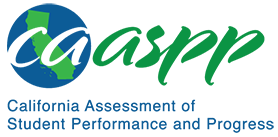 HS-LS3-2 Heredity: Inheritance and Variation of TraitsCalifornia Alternate Assessment for Science—Item Content SpecificationsHS-LS3-2 Heredity: Inheritance and Variation of TraitsCA NGSS Performance ExpectationStudents who demonstrate understanding can: Make and defend a claim based on evidence that inheritable genetic variations may result from: (1) new genetic combinations through meiosis, (2) viable errors occurring during replication, and/or (3) mutations caused by environmental factors. [Clarification Statement: Emphasis is on using data to support arguments for the way variation occurs.] [Assessment Boundary: Assessment does not include the phases of meiosis or the biochemical mechanism of specific steps in the process.]Mastery StatementsStudents will be able to:Identify offspring with traits different from those of their parentsIdentify offspring with combinations of traits different from those of their parents Environmental Principles and ConceptsPrinciple 1—Natural systems proceed through cycles that humans depend upon, benefit from, and can alter.Principle 2—The exchange of matter between natural systems and human societies affects the long-term functioning of both.Possible Phenomena or ContextsNote that the list in this section is not exhaustive or prescriptive.Possible contexts include the following:Plants or animals and their offspringTraits may include coat color and texture or length, tail shape, shape of head or ears, flower color, hair color or eye colorAdditional Assessment BoundariesNo reference should be made to meiosis.Additional ReferencesCalifornia Science Test Item Specification for HS-LS3-2https://www.cde.ca.gov/ta/tg/ca/documents/itemspecs-hs-ls3-2.docxEnvironmental Principles and Concepts http://californiaeei.org/abouteei/epc/The 2016 Science Framework for California Public Schools Kindergarten through Grade Twelve https://www.cde.ca.gov/ci/sc/cf/cascienceframework2016.aspAppendix 1: Progression of the Science and Engineering Practices, Disciplinary Core Ideas, and Crosscutting Concepts in Kindergarten through Grade Twelvehttps://www.cde.ca.gov/ci/sc/cf/documents/scifwappendix1.pdfAppendix 2: Connections to Environmental Principles and Conceptshttps://www.cde.ca.gov/ci/sc/cf/documents/scifwappendix2.pdfPosted by the California Department of Education, August 2020California Science ConnectorFocal Knowledge, Skills, and AbilitiesEssential UnderstandingIdentify a model showing evidence that parents and offspring may have different traits.Identify examples of offspring who have different combinations of traits inherited from their parents.Identify traits in offspring that are different from those of the parents.